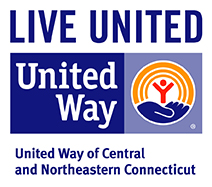 About UsUnited Way of Central and Northeastern Connecticut is one of more than 1,200 autonomous United Ways in our nation and nearly 1,800 community-based United Ways in 45 countries and territories. Since 1924, $900 million has been raised through our United Way to help people in our community.Our MissionTo engage people to improve lives and change community conditions. We have the unique ability, vision and resources to bring together diverse stakeholders around a community vision of creating positive change to achieve long-lasting results for children and families.  _________________________________________________________________________________Join Our Team!  Career OpportunityWe are searching for an experienced Director of Marketing Communications who is a leader in developing a strategic vision for marketing communications, in collaboration with leadership and an external advertising agency, to be part of our United Way team located in Hartford CT.As the Director of Marketing Communications you will be responsible for overseeing United Way of Central and Northeastern Connecticut’s inbound marketing team, work with outside agency on the development and execution of brand strategy, marketing communications, public relations, events, social media and website.What you’ll do:Participate and execute on the ongoing development of United Way’s overall brand strategy, positioning and marketing initiatives Manage the  marketing communications teamMonitor effective benchmarks for measuring the impact of marketing programs, and analyze; review and report on effectiveness of campaigns to maximize resultsDevelop and maintain project estimates, budgets, timelines and status reports  Conduct consistent and timely meetings with agency and internal team to establish priorities and review status of projects Collaborate with agency to effectively execute projects and campaigns including the development of contentStrategize with the agency and internal team on development of social media and marketing plans, draft creative briefs with team inputCoordinate with the agency online/social media strategies for online campaigns, social media programs, email campaigns and integrated marketing campaignsDevelop content for United Way’s website, social media pages, radio program and blogsAssist in public relations outreachAddress and resolve issues/conflicts that are hindering progress or completion of deliverables/projectHelp in the development of project best practicesAssist in the logistics and planning of events and meetingsSupport VP of Marketing and Resource Development in other projects as neededAbout you:Bachelor’s degree in marketing, communications or related field is required Agency or for-profit experience is a plusMinimum of 5 years of related marketing management experienceMinimum of 7 years of marketing experience Broad knowledge of and related marketing communications, branding, public relations, events, social media and website development experienceAdditional experience outside of brand marketing (e.g., Customer Relationship Management, digital marketing, e-commerce, customer insights, sales, strategy consulting) is a plusAbility to execute innovative marketing programs that directly support revenue strategiesExcellent written communication skills across multiple platformsEffective project management skillsForward-thinking with the ability to drive strategy, implement tactical planning  and take action Proven ability to influence cross-functional teams without formal authorityCollaborative team player who enjoys working closely with other departments to create tightly integrated strategiesKeen analytical and critical thinking skillsAbility to balance competing prioritiesStrong business acumen and a demonstrated ability to develop and maintain professional and personal relationships with key partners and customersHow to apply:Qualified applicants should submit a resume and a cover letter describing 1) their qualifications and experiences 2) salary requirements, and 3) how they learned about the position to: United Way of Central and Northeastern CT Human Resources  30 Laurel Street Hartford, CT 06106 Email: positions@unitedwayinc.org   No phone calls please.United Way of Central and Northeastern Connecticut is an equal opportunity employer M / F / D / V.